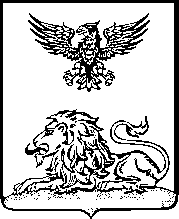 РОВЕНЬСКАЯ ТЕРРИТОРИАЛЬНАЯ ИЗБИРАТЕЛЬНАЯ КОМИССИЯПОСТАНОВЛЕНИЕот  29  января  2024 года                                                          № 41 /270-1Об освобождении от должности председателя участковой комиссии избирательного участка № 901 и освобождении от обязанностей члена участковой комиссии с правом решающего голосаВ соответствии со статьей 27, пунктом 7 статьи 28, пунктами 6, 11 статьи 29 Федерального закона № 67-ФЗ «Об основных гарантиях избирательных прав и права на участие в референдуме граждан Российской Федерации», пунктом 7 статьи 32, пунктом 5, статьи 33 Избирательного кодекса Белгородской области Ровеньская территориальная избирательная комиссия постановляет:Освободить от должности председателя участковой избирательной комиссии № 900 до истечения срока полномочий в связи с подачей заявления в письменной форме о сложении своих полномочий, Золотарёву Татьяну Владимировну - 1987  года рождения, образование высшее, предложенную собрание избирателей по месту работы - МБДОУ "Лознянский детский сад" Освободить от обязанностей члена участковой комиссий с правом решающего голоса до истечения срока полномочий в связи с подачей заявления в письменной форме о сложении своих полномочий. Разместить настоящее постановление на странице территориальной избирательной комиссии на официальном сайте Избирательной комиссии Белгородской области в информационно-телекоммуникационной сети Интернет. Контроль за выполнением настоящего постановления возложить на председателя Ровеньской территориальной избирательной комиссии Е.В.Макарову.     Председатель Ровеньской территориальной    избирательной комиссииЕ.В.Макарова                  Секретарь Ровеньской территориальной      избирательной комиссииА.В.Евтухова